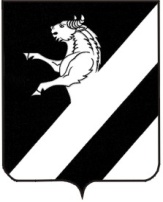 КРАСНОЯРСКИЙ КРАЙ АЧИНСКИЙ РАЙОН ЛАПШИХИНСКИЙ СЕЛЬСКИЙ СОВЕТ ДЕПУТАТОВ ЧЕТВЕРТОГО СОЗЫВАПОСТАНОВЛЕНИЕ24.01.2022                                                                                           № 1 – ПСО созыве  очередной   17-й сессии четвертого созыва Лапшихинского сельского Совета депутатовВ соответствии с п.4 статьи 18.1. Устава Лапшихинского сельсовета ПОСТАНОВЛЯЮ:  	1.Созвать очередную  17-ю сессию четвертого созыва Лапшихинского сельского Совета депутатов 04.02.2022 в 15:30 часов по адресу: Ачинский район, с. Лапшиха, ул. Советская, д. 8.	2. Вынести на рассмотрение сессии следующие вопросы:	1)  О внесении изменений в решение Лапшихинского сельского Совета депутатов от  20.12.2021 № 1-16Р «О бюджете Лапшихинского сельсовета на 2021 год и плановый период 2022-2023 годов».	2) О внесении изменений в решение Лапшихинского сельского Совета депутатов от  16.05.2012 № 1-24Р-ВН «Об  утверждении Положения о системах оплаты труда работников муниципальных учреждений Лапшихинского сельсовета, финансируемых из  сельского бюджета».	3) О внесении изменений в решение от 19.11.20214 № 5-47Р «Об утверждении Положения об Адресном реестре в  Лапшихинском  сельсовете Ачинского района».	4) О внесении изменений в решение Лапшихинского сельского Совета депутатов от 08.11.2019 №5-41Р  «Об утверждении Перечня объектов капитального ремонта и ремонта автомобильных дорог общего пользования местного значения Лапшихинского сельсовета Ачинского района Красноярского края».  	5) Об утверждении Положения об аренде муниципального имущества Лапшихинского сельсовета и методики определения  арендной платы.	3. Контроль  исполнения  данного постановления оставляю за собой          4. Постановление вступает в силу со дня его подписания.Председатель сельского Совета депутатов                                                                     А.С. Банный